PortugalPortugalPortugalPortugalApril 2030April 2030April 2030April 2030SundayMondayTuesdayWednesdayThursdayFridaySaturday1234567891011121314151617181920Good Friday21222324252627Easter SundayLiberty Day282930NOTES: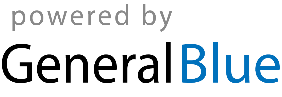 